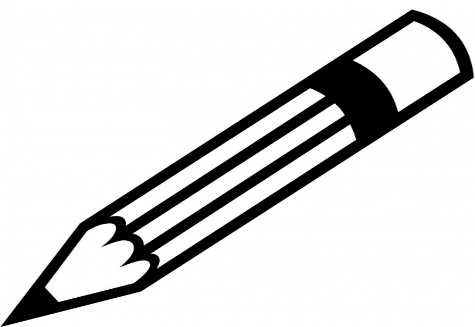 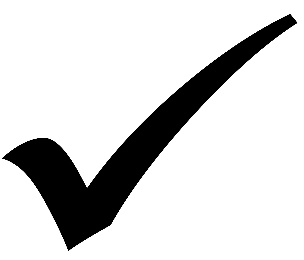      ENJOY YOUR SUMMER!!!   EXCITED TO SEE YOU BACK IN THE FALL 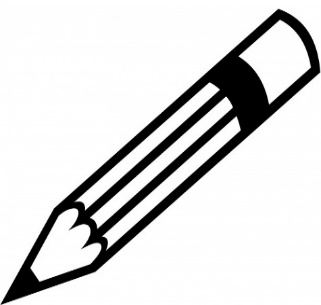  School Supplies  2020-2021Please have your child’s name marked on all their belongings especially sneakers, book bags, lunch cans and jackets as many students come with identical items that are popular.    I AM EXCITED TO SEE YOU SOON!!!